ЗТрактора «Джон Дир» (John Deere) – Устройство и технические характеристикиРубрика: ТРАКТОРЫ     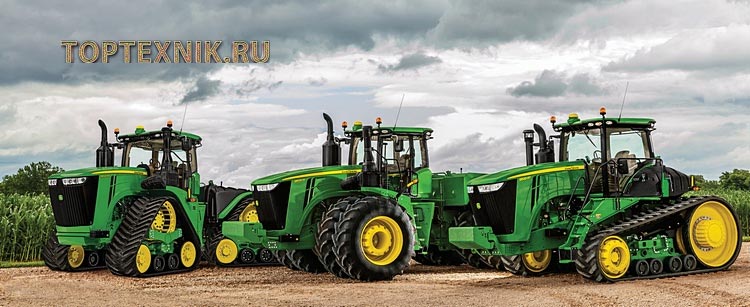 Содержание:Трактора Джон Дир – модельный рядСерия 6BСерия 6MСерия 8RСерия 9RJohn Deere 9RXМини-тракторыСерия 5Трактора-газонокосилкиО компании John DeereПреимущества и недостатки тракторовПримерные цены тракторов Джон Дир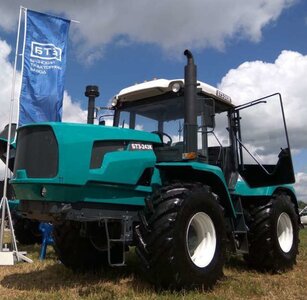 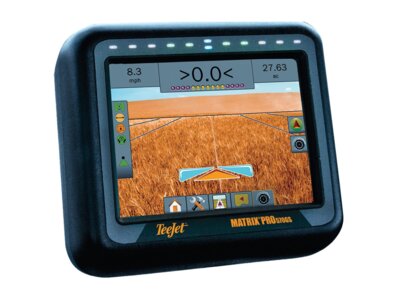 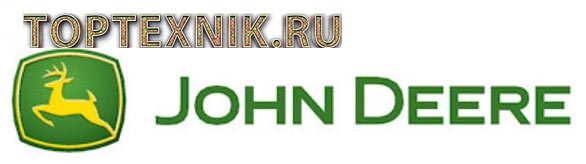 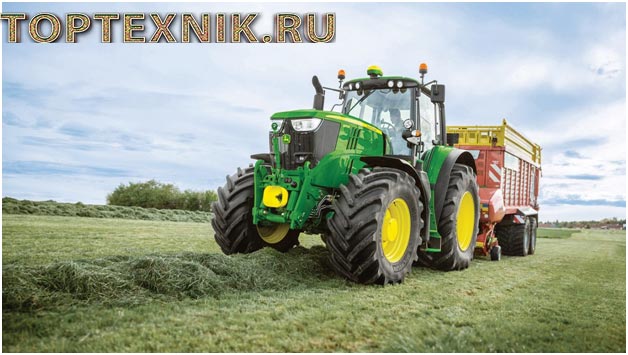 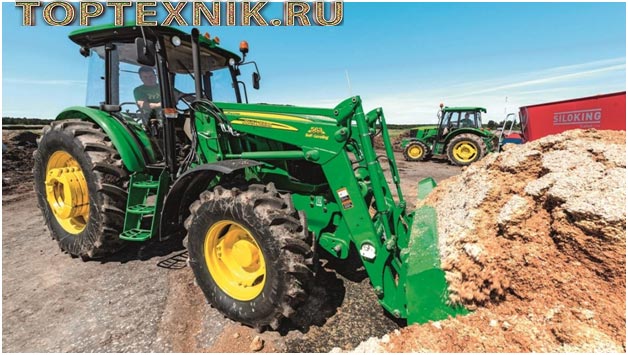 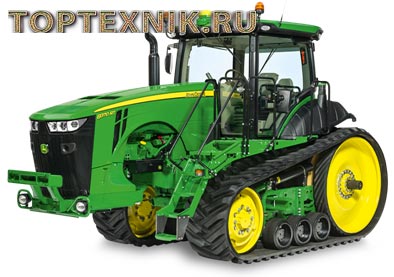 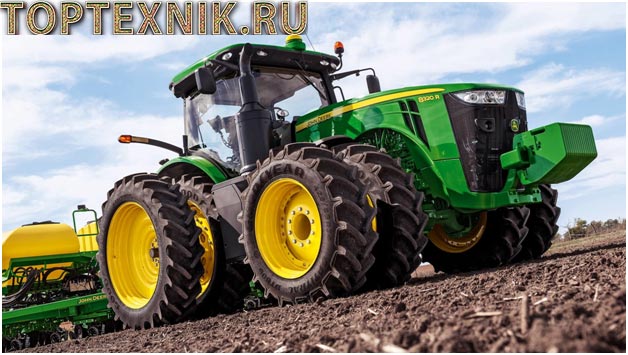 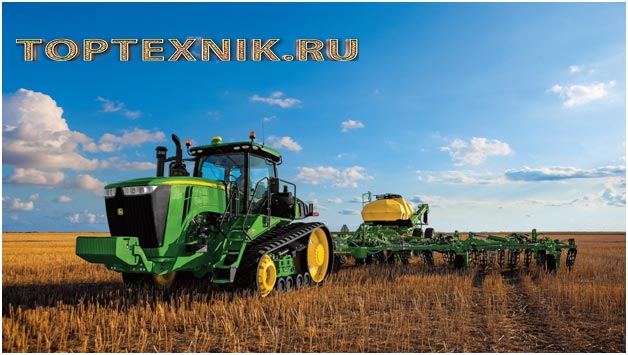 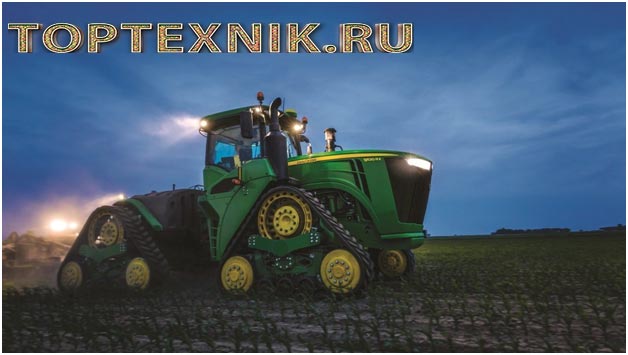 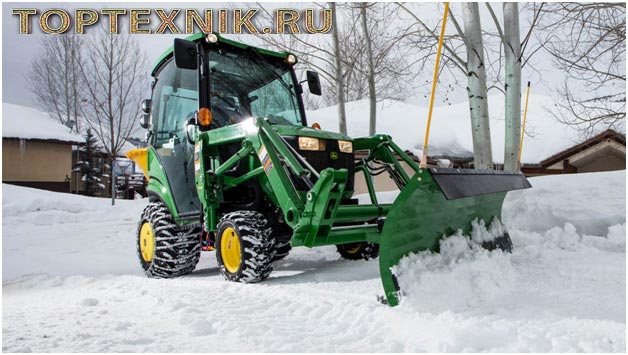 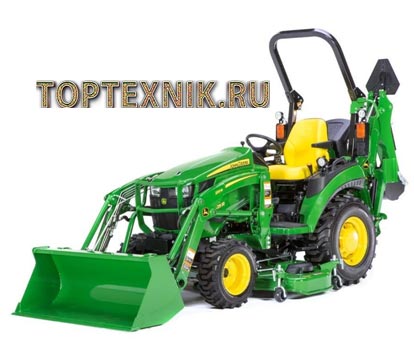 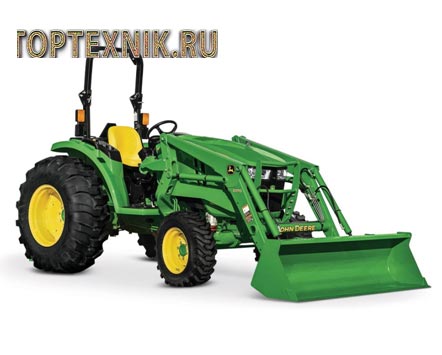 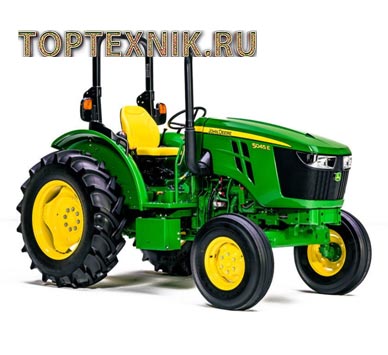 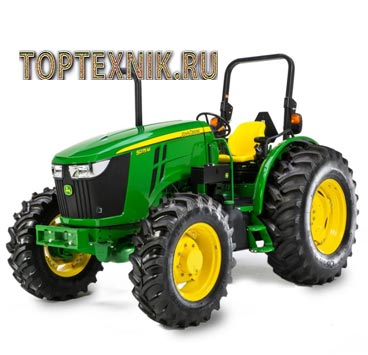 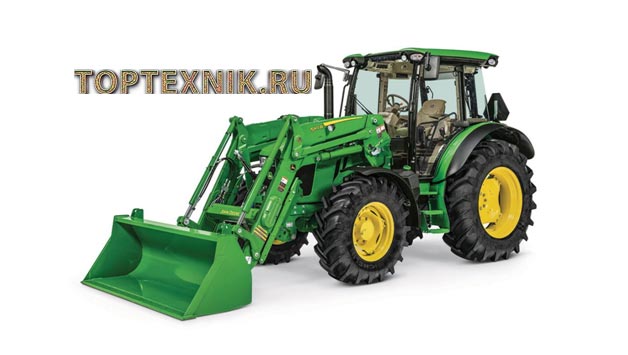 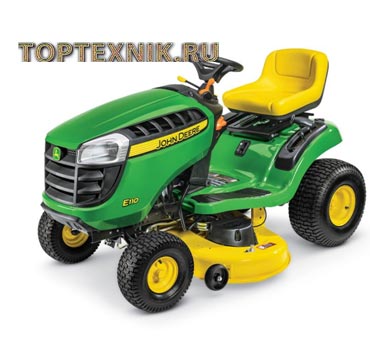 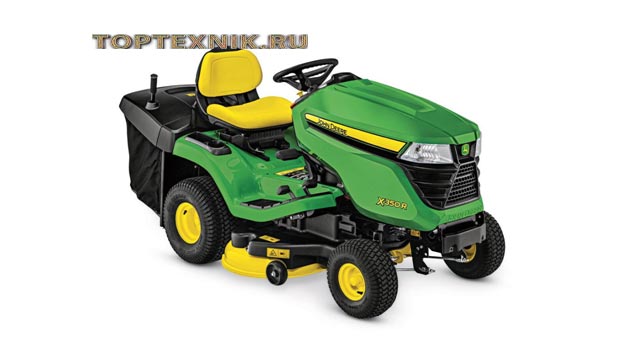 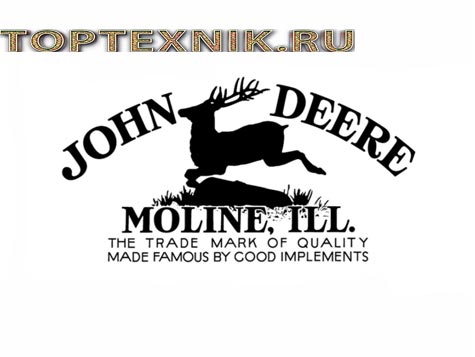 Задание: Сделать конспект.Модель6095B6110B6135BСиловая установкаPowerTech MPowerTech EPowerTech EМощность (Standard/Premium)95/70 л.с.110/81135/99Трансмиссия (Standard/Premium)Top Shaft Synchronized/ Top Shaft Synchronized Hi-LoTop Shaft Synchronized/ Top Shaft Synchronized Hi-LoTop Shaft Synchronized/ Top Shaft Synchronized Hi-LoКрутящий момент370 Нм.452 Нм555 НмПередачи, вперед/назад (Standard-Premium)12/4-24/812/4-24/812/4-24/8Сцепление (Standard/Premium)Сухое/в масляной ваннеСухое/в масляной ваннеВ масляной ваннеТип привода4 WD, передняя ось подключается механически4 WD, передняя ось подключается механически4 WD, передняя ось подключается механическиРадиус разворота4.3 м5.5 м.5.5 м.Вал отбора мощности (Standard/Premium)540/1000 об/мин.540/1000 об/мин.540/1000 об/мин.Грузоподъемность навески4.1 т.5.4 т.5.4 т.Длина колесной базы2.31 м.2.56 м.2.56 м.Клиренс39.5 см.42.5 см45.5 смРазмеры (длина-ширина-высота), м.4.65-2.22-2.654.83-2.21-2.814.83-2.3-2.82Макс. вес4.6 т.4.87 т.5.5 т.Модель6110M6125M6140M6155M6175M6195MДвигательPowerTech EPowerTech EPowerTech EPowerTech EPowerTech EPowerTech EМощность (номинальная)110 л.с.125 л.с.140 л.с.155 л.с.175 л.с.195 л.с.Крутящий момент на скорости вращения 1500 об/мин.497 Нм522 Нм632 Нм700 Нм790 Нм880 НмМакс. грузоподъемность, т.До 5.3До 6До 6.8До 8.1До 8.5До 8.5Колесная база2.58 м2.58 м2.765 м2.765 м2.8 м2.8 мКлиренс49 см49 см53 см53 см54.5 см54.5 смГабариты (длина-ширина-высота, м)4.485-2.49-2.864.485-2.49-2.864.73-2.49-2.974.73-2.49-2.974.99-2.55-3.14.99-2.55-3.1Вес (сухой/брутто), т.5.8/8.655.8/9.156.2/106.7/117.5/12.37.5/12.3Модель8270R8295R8320R8335R8345R8370R8320 RT8345RT8370RTСиловая установкаДизель PowerTech PSX 9 л.Дизель PowerTech PSX 9 л.Дизель PowerTech PSX 9 л.Дизель PowerTech PSX 9 л.Дизель PowerTech PSX 9 л.Дизель PowerTech PSX 9 л.Дизель PowerTech PSX 9 л.Дизель PowerTech PSX 9 л.Дизель PowerTech PSX 9 л.Мощность (номинальная)270 л.с.295 л.с.320 л.с.335 л.с.345 л.с.370 л.с.320 л.с.345 л.с.370 л.с.Крутящий момент (на 1500 об.)1264 Нм1381 Нм1498 Нм1569 Нм1615 Нм1732 Нм1498 Нм1615 Нм1732 НмГрузоподъемность6.15 т. (средняя)6.15 т. (средняя)6.15 т. (средняя)6.15 т. (средняя)6.15 т. (средняя)6.15 т. (средняя)До 11.87 т, в зависимости от опций навескиДо 11.87 т, в зависимости от опций навескиДо 11.87 т, в зависимости от опций навескиТип передвиженияКолесаКолесаКолесаКолесаКолесаКолесаГусеницыГусеницыГусеницыКолесная база3.08 м3.08 м3.08 м3.08 м3.08 м3.08 м2.515 м2.515 м2.515 мВысота, м3.299/3.353/3.484 (в зависимости от шин)3.299/3.353/3.484 (в зависимости от шин)3.299/3.353/3.484 (в зависимости от шин)3.299/3.353/3.484 (в зависимости от шин)3.299/3.353/3.484 (в зависимости от шин)3.299/3.353/3.484 (в зависимости от шин)349434943494Длина, м6.224 (без балластных грузов на передней опоре)/6.591 (с грузами)6.224 (без балластных грузов на передней опоре)/6.591 (с грузами)6.224 (без балластных грузов на передней опоре)/6.591 (с грузами)6.224 (без балластных грузов на передней опоре)/6.591 (с грузами)6.224 (без балластных грузов на передней опоре)/6.591 (с грузами)6.224 (без балластных грузов на передней опоре)/6.591 (с грузами)6.476.476.47Ширина2.6 м2.6 м2.6 м2.6 м2.6 м2.6 м2.552/3.05 (по заднему мосту)2.552/3.05 (по заднему мосту)2.552/3.05 (по заднему мосту)Клиренс68.6 см.68.6 см.68.6 см.68.6 см.68.6 см.68.6 см.39.2 см.39.2 см.39.2 см.Масса11.84 т.11.84 т.11.84 т.11.84 т.11.84 т.11.84 т.16.42 т.16.42 т.16.42 т.Модель9370R9420R9470R9520R9570R9470RT9520RT9570RTДвигательPowerTech 9.0 л.PowerTech 9.0 л.PowerTech 13.5 л.PowerTech 13.5 л.PowerTech 13.5 л.PowerTech 13.5 л.PowerTech 13.5 л.PowerTech 13.5 л.Мощность (номинальная)370 л.с.420 л.с.470 л.с.520 л.с.570 л.с.470 л.с.520 л.с.570 л.с.Крутящий момент при 1600 об.1732 Нм1938 Нм2169 Нм2400 Нм2596 Нм2169 Нм2400 Нм5296 НмТрансмиссияe18e18e18e18e18e18e18e18Тип перемещенияКолесаКолесаКолесаКолесаКолесаГусеницыГусеницыГусеницыКолесная база3.807 м3.807 м3.807 м3.912 м3.912 мМасса (расчетная, без ВОМ и задней навески), т.17.3718.25018.6319.219.220.7320.7320.73БалластДо 22.1 т.До 22.1 т.До 24.7 т.До 27.2 т.До 27.2 т.До 24.494 т.До 24.494 т.До 24.494 т.Модель9470RX9520RX9570RXСиловая установкаPowerTech PSS 13.5 л.PowerTech PSS 13.5 л.PowerTech PSS 13.5 л.Мощность (номинальная)470 л.с.520 л.с.570 л.с.Крутящий момент (на 1600 оборотах)2169 Нм2400 Нм2631 НмТрансмиссияe18, 18 передних/6 реверсных скоростейe18, 18 передних/6 реверсных скоростейe18, 18 передних/6 реверсных скоростейГрузоподъемностьДо 9 т. (навеска), до 5.4 т. (брус)До 9 т. (навеска), до 5.4 т. (брус)До 9 т. (навеска), до 5.4 т. (брус)Колесная база4.127 м.4.127 м.4.127 м.Габариты (длина-ширина-высота), м.8.18-2.98-3.728.18-2.98-3.728.18-2.98-3.72Клиренс49.4 см49.4 см49.4 смВес24.5 т. (базовый), 32 т. (максимально допустимый)24.5 т. (базовый), 32 т. (максимально допустимый)24.5 т. (базовый), 32 т. (максимально допустимый)